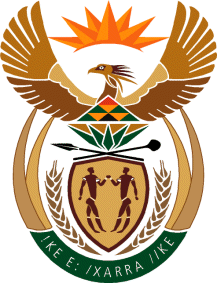 MINISTRY OF DEFENCE & MILITARY VETERANSNATIONAL ASSEMBLYQUESTION FOR WRITTEN REPLY299.	Mr S J F Marais (DA) to ask the Minister of Defence and Military Veterans:(1)	(a) What is the actual situation and circumstances with regard to the invasion of government subsidised houses in the eThekwini Metropolitan Municipality, KwaZulu-Natal, by alleged military veterans, (b) who are these illegal occupants, (c) what are their (i) force and (ii) identity numbers and (d) to which former formation do they belong;(2)	are these alleged Military Veterans duly registered and verified on the National Military Veterans Database; if not, why not; if so, what are their registration numbers;(3)	have these alleged Military Veterans applied for the housing benefit in terms of Military Veterans Benefits Regulations; if so, (a) have they been approved by her department and (b) are they on the pre-approved military veteran housing beneficiary waiting list;(4)	how many houses were invaded, damaged and vandalised?		NW318EREPLY(a), (b), (c), (i), (ii) and (d) The subsidised houses referred to in the question, fall under the jurisdiction of the Department of Human Settlement. The honourable member is advised to pose the question to the Minister of Human Settlements.(2), and (3).	The Department of Military Veterans has no information on the details of the alleged Military Veterans who have invaded the government subsidised houses.The Department of Military Veterans has no details on the number of houses invaded, damaged or vandalised. 